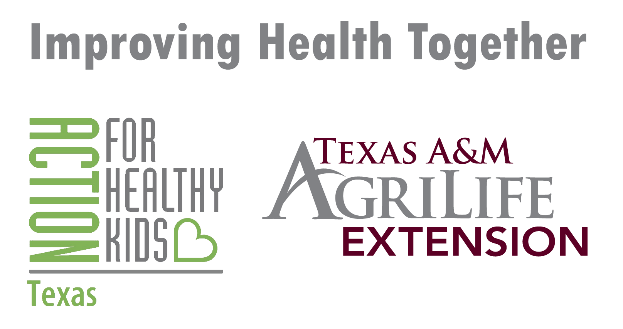 Semana de Every Kid Healthy ™Paquete de Redes Sociales- En Casa2021Post del lunes:¡Es la Semana Saludable de Todos los Niños esta semana (del 26 al 30 de abril)! ¡Estamos animando a las familias a divertirse mientras se mantienen saludables y activas en casa! Hoy es lunes consciente: Haga que sus hijos practiquen habilidades sociales de salud emocional y atención plena para desarrollar resiliencia. #EveryKidHealthyWeekSi necesita más recursos para completar estas actividades, visite:https://howdyhealth.tamu.edu/ekhw and everykidhealthyweek.org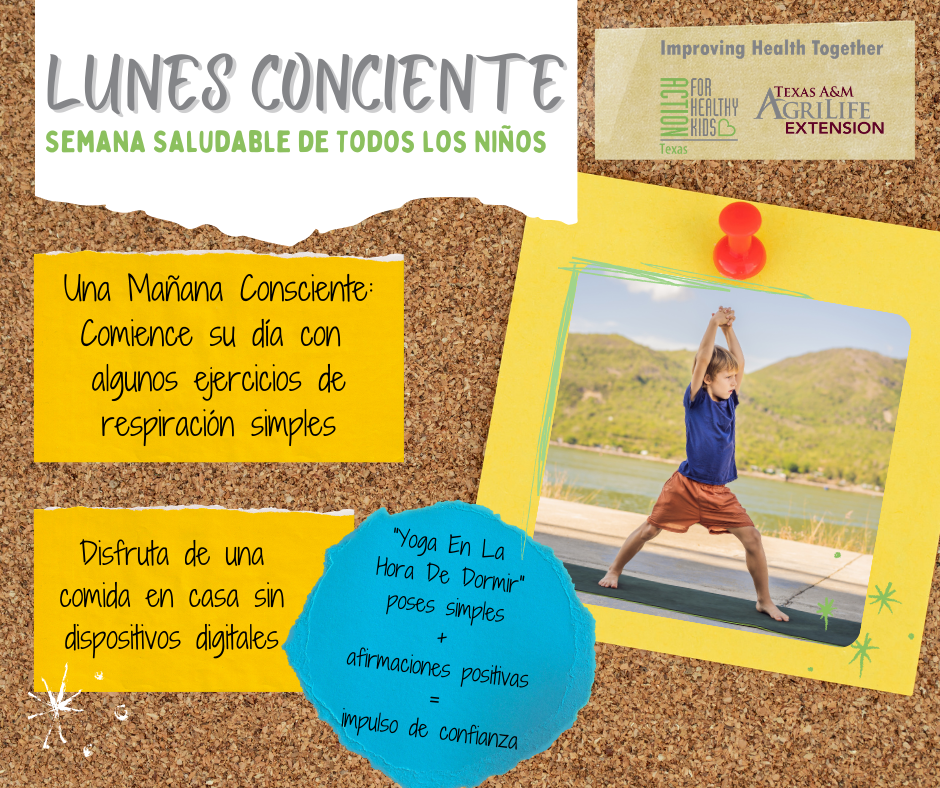 Post del martes:¡Es la Semana Saludable de Todos los Niños esta semana (del 26 al 30 de abril)! ¡Estamos animando a las familias a divertirse mientras se mantienen saludables y activas en casa! Hoy es martes sabroso: Construye hábitos alimenticios saludables de por vida exponiendo a los niños a nuevos alimentos, cocina saludable y cultivando sus propios productos. #EveryKidHealthyWeekSi necesita más recursos para completar estas actividades, visite: https://howdyhealth.tamu.edu/ekhw and everykidhealthyweek.org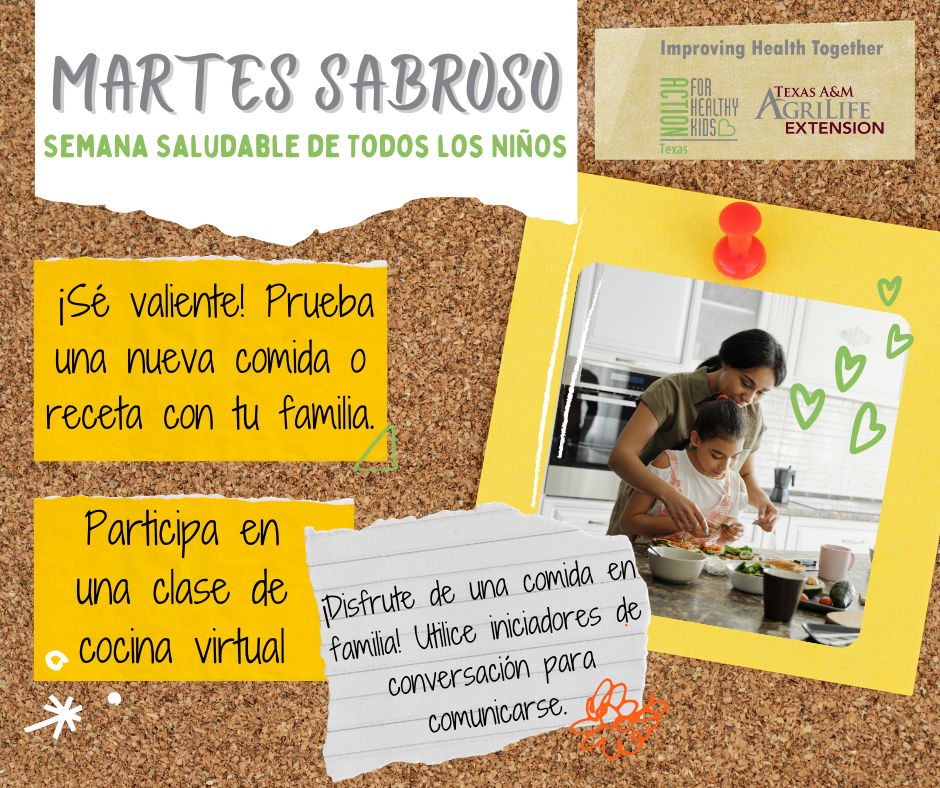 Post del miércoles:¡Es la Semana Saludable de Todos los Niños esta semana (del 26 al 30 de abril)! ¡Estamos animando a las familias a divertirse mientras se mantienen saludables y activas en casa! Hoy es miércoles de bienestar: Explore con sus hijos lo que el bienestar significa para ellos, y luego desarrolle estrategias de cuidado personal. #EveryKidHealthyWeekSi necesita más recursos para completar estas actividades, visite: https://howdyhealth.tamu.edu/ekhw and everykidhealthyweek.org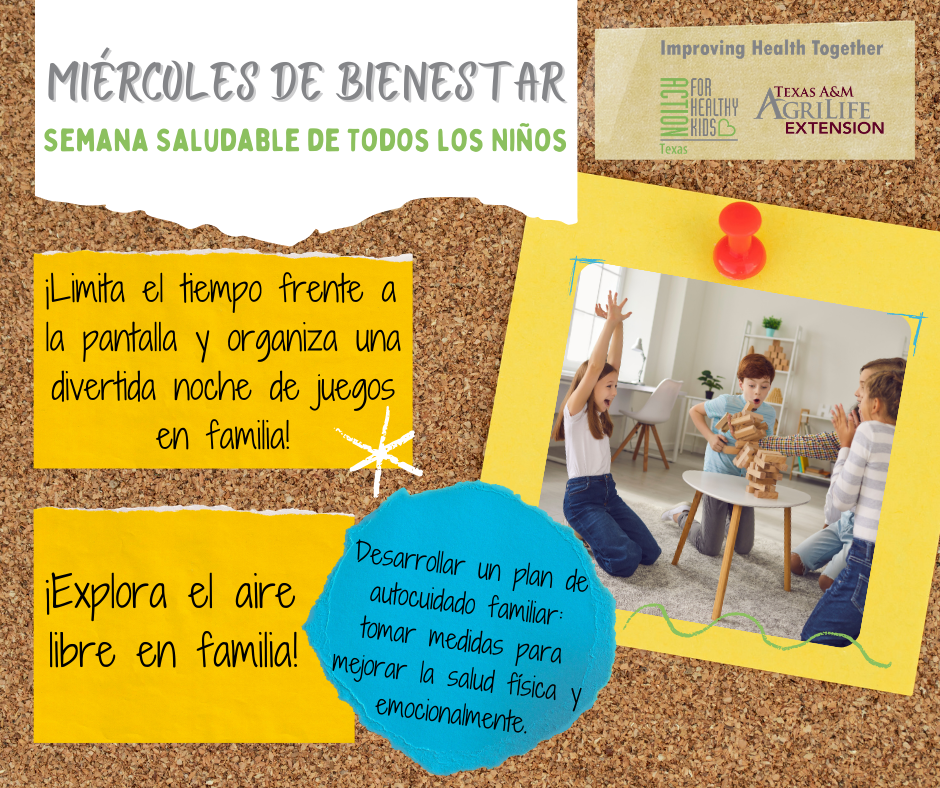 Post del jueves:¡Es la Semana Saludable de Todos los Niños esta semana (del 26 al 30 de abril)! ¡Estamos animando a las familias a divertirse mientras se mantienen saludables y activas en casa! Hoy es jueves reflexivo: Nutrir la salud social de los niños y las relaciones positivas. #EveryKidHealthyWeekSi necesita más recursos para completar estas actividades, visite: https://howdyhealth.tamu.edu/ekhw and everykidhealthyweek.org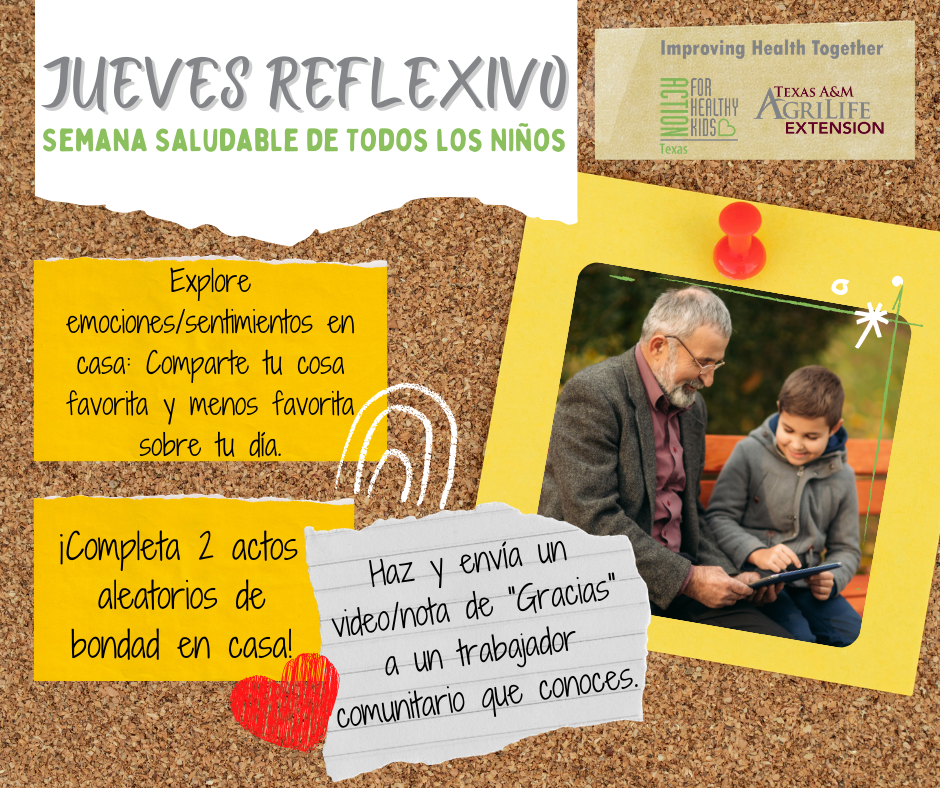 Post del viernes:¡Es la Semana Saludable de Todos los Niños esta semana (del 26 al 30 de abril)! ¡Estamos animando a las familias a divertirse mientras se mantienen saludables y activas en casa! Hoy es viernes de fitness: ¡Muévete! La actividad física alimenta no sólo el cuerpo, sino también la mente. #EveryKidHealthyWeekSi necesita más recursos para completar estas actividades, visite:  https://howdyhealth.tamu.edu/ekhw and everykidhealthyweek.org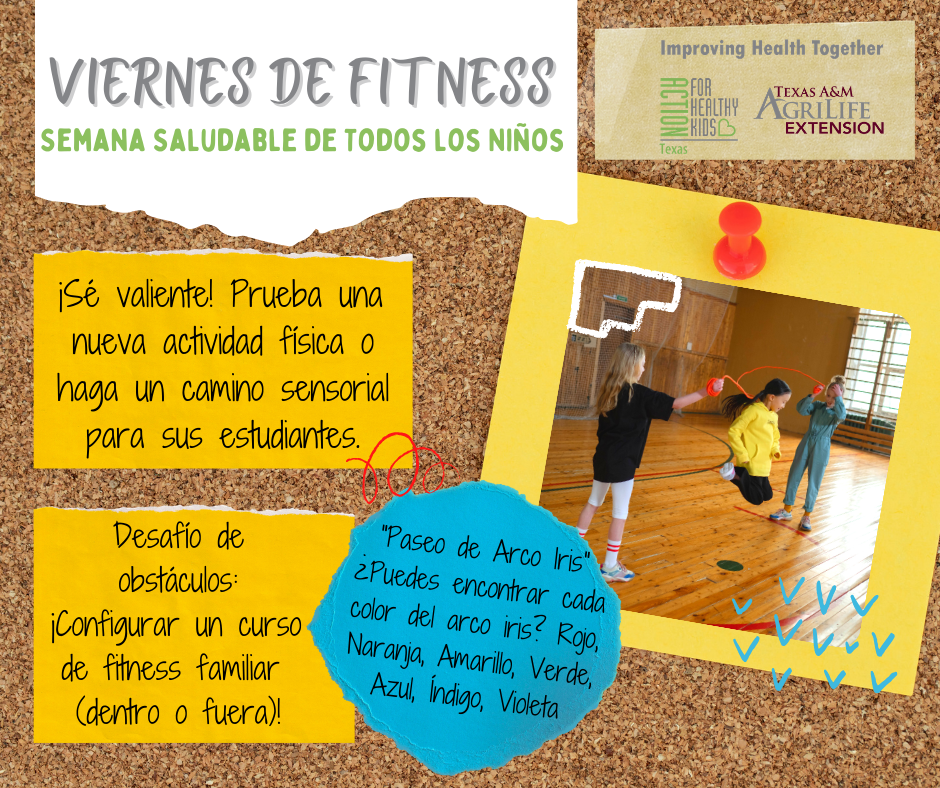 